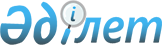 Об утверждении Положения о государственном учреждении "Отдел жилищных отношений города Усть-Каменогорска"Постановление акимата города Усть-Каменогорска Восточно-Казахстанской области от 10 января 2023 года № 83
      В соответствии с пунктом 2 статьи 40 Административного процедурно-процессуального кодекса Ресублики Казахстан, статьей 124 Закона Республики Казахстан "О государственном имуществе", постановлением Правительства Республики Казахстан от 1 сентября 2021 года № 590 "О некоторых вопросах организации деятельности государственных органов и их структурных подразделений", акимат города Усть-Каменогорска ПОСТАНОВЛЯЕТ:
      1. Утвердить Положение о государственном учреждении "Отдел жилищных отношений города Усть-Каменогорска" согласно приложению 2 к настоящему постановлению.
      2. Отменить некоторые постановления акимата города Усть-Каменогорска согласно приложению 2 к настоящему постановлению.
      3. Государственному учреждению "Отдел жилищных отношений города Усть-Каменогорска" обеспечить: 
      1) в течение двадцати календарных дней со дня подписания настоящего постановления направление его копии в электронном виде на казахском и русском языках в республиканское государственное предприятие на праве хозяйственного ведения "Институт законодательства и правовой информации Республики Казахстан" для опубликования в Эталонном контрольном банке нормативных правовых актов Республики Казахстан; 
      2) принятие иных мер, вытекающих из настоящего постановления, предусмотренных законодательством Республики Казахстан.
      4. Контроль за исполнением данного постановления возложить на курирующего заместителя акима города Усть-Каменогорска. 
      5. Настоящее постановление вводится в действие по истечении десяти календарных дней после дня его первого официального опубликования.  Положение о государственном учреждении "Отдел жилищных отношений города Усть-Каменогорска" Глава 1. Общие положения
      1. Государственное учреждение "Отдел жилищных отношений города Усть-Каменогорска" (далее-Отдел) является государственным органом Республики Казахстан, осуществляющим руководство в сферах государственного контроля в пределах границ населенных пунктов на объектах социальной инфраструктуры в сфере управления жилищным фондом, газа и газоснабжения, а также государственного надзора в пределах границ населенных пунктов на объектах социальной инфраструктуры в области промышленной безопасности за соблюдением требований безопасной эксплуатации опасных технических устройств.
      2. Отдел имеет ведомство-коммунальное государственное учреждение "Центр территориального управления" акимата города Усть-Каменогорска.
      3. Отдел осуществляет свою деятельность в соответствии с Конституцией и законами Республики Казахстан, актами Президента и Правительства Республики Казахстан, иными нормативными правовыми актами, а также настоящим Положением.
      4. Отдел является юридическим лицом в организационно-правовой форме государственного учреждения, имеет печати и штампы со своим наименованием на казахском языке, бланки установленного образца, счета в органах казначейства в соответствии с законодательством Республики Казахстан.
      5. Отдел вступает в гражданско-правовые отношения от собственного имени.
      6. Отдел имеет право выступать стороной гражданско-правовых отношений от имени государства, если оно уполномочено на это в соответствии с законодательством Республики Казахстан.
      7. Отдел по вопросам своей компетенции в установленном законодательством порядке принимает решения, оформляемые приказами руководителя Отдела и другими актами, предусмотренными законодательством Республики Казахстан.
      8. Структура и лимит штатной численности Отдела утверждаются в соответствии с законодательством Республики Казахстан.
      9. Местонахождение Отдела: Республика Казахстан, Восточно-Казахстанская область, город Усть-Каменогорск, улица Тургенева, 30, почтовый индекс 070002.
      10. Настоящее Положение является учредительным документом Отдела.
      11. Финансирование деятельности Отдела осуществляется из местного бюджета.
      12. Отделу запрещается вступать в договорные отношения с субъектами предпринимательства на предмет выполнения обязанностей, являющихся функциями Отдела.
      Если Отделу законодательными актами предоставлено право осуществлять приносящую доходы деятельность, то полученные доходы направляются в государственный бюджет, если иное не установлено законодательством Республики Казахстан. Глава 2. Задачи и полномочия государственного органа
      13. Задачи:
      1) реализация основных направлений государственной политики в сфере жилищных отношений;
      2) государственный контроль в сферах управления жилищным фондом, газа и газоснабжения;
      3) государственный надзор в области промышленной безопасности за соблюдением требований безопасной эксплуатации опасных технических устройств;
      4) обеспечение жильем граждан, состоящих на учете нуждающихся в жилище из государственного жилищного фонда в соответствии с законодательством Республики Казахстан;
      5) реализация государственных программ на территории города в пределах компетенции, установленной законодательством Республики Казахстан.
      14. Полномочия:
      1) права:
      проводить проверки в соответствии с Предпринимательским кодексом Республики Казахстан;
      при проведении проверки запрашивать любую необходимую информацию, знакомиться с оригиналами документов, относящихся к предмету проверки;
      направлять запросы и получать от государственных органов, иных организаций информацию, необходимую для осуществления функции возложенных на Отдел;
      предъявлять иски, выступать в судах в качестве истца и ответчика;
      вносить предложения в совершенствовании деятельности в сферах жилищных отношений;
      осуществлять права владения и пользования государственным пакетом акции акционерных обществ и долями участия в товариществах с ограниченной ответсвенностью, субъекта права государственных юридических лиц, в том числе, принимать решения аналогично компетенции уполномоченных органов соответствующей отрасли согласно законодательству Республики Казахстан о государственном имуществе;
      осуществлять иные права, предусмотренные законодательством Республики Казахстан в сфере жилищных отношений.
      2) обязанности:
      не препятствовать установленному режиму работы проверяемого объекта в период проведения проверки;
      обеспечивать сохранность документов и сведений, полученных в результате проводимой проверки;
      направлять запросы в уполномоченные органы о предоставлении сведений на предмет действительности выдачи экологических удостоверений, о наличии (отсутствии), отчуждении недвижимого имущества лицам, обратившимся с заявлениями о приватизации жилья из государственного жилищного фонда;
      инициировать проведение собрания собственников квартир, нежилых помещений с решением вопроса о выборе или найме управляющего жилым домом (менеджера) либо юридического лица для управления объектом кондоминиума;
      представлять интересы Отдела и государства и защищать их права в пределах компетенции во всех организациях;
      осуществлять правовой мониторинг нормативных правовых актов акима и акимата, разработчиком которых является Отдел и своевременно принимать меры по внесению в них изменений и (или) дополнений, или признанию их утратившими силу;
      выполнять иные обязанности, предусмотренные законодательством Республики Казахстан.
      15. Функции:
      1)проведение проверок должностными лицами деятельности субъектов кондоминиума на территории города Усть-Каменогорска;
      2)обеспечение организации мероприятий по сохранению и надлежащей эксплуатацией жилищного фонда;
      3)осуществление государственного контроля за:
      соблюдением порядка использования, содержания, эксплуатации и ремонта общего имущества собственников квартир и нежилых помещений в объекте кондоминиума и территории прилегающей к объекту кондоминиума;
      соблюдением процедуры избрания формы управления обхъектом кондоминиума собственниками квартир, нежилых помещений, открытием текущего сберегательного счета;
      наличием в многоквартирных жилых домах (жилых зданиях) общедомовых приборов учета тепло, энерго, газа и водоресурсов;
      техническим состоянием общего имущества в объекте кондоминиума и его инженерного оборудования, своевременным выполнением работ по его содержанию и ремонту в соответствии с действующими нормативно-техническими и проектными документами Республики Казахстан в области строительства и жилищно-коммунального хозяйства;
      осуществлением мероприятий по подготовке жилого дома к сезонной эксплуатации;
      выполнением принятых решений и предписаний по устранению выявленных нарушений;
      соблюдением требований безопасной эксплуатации бытовых баллонов и объектов систем газоснабжения бытовых и коммунально-бытовых потребителей в пределах границ города Усть-Каменогорска;
      качеством работ, выполненных по отдельным видам капитального ремонта общего имущества объекта кондоминиума;
      проведением конкурса на определение проектной организации и изготовление проектно-сметной документации на капитальный ремонт общего имущества объекта кондоминиума за счет средств местного бюджета;
      4)вынесение обязательных для исполнения предписаний (представлений) по устранению нарушений законодательства о жилищных отношениях и правил содержания общего имущества объекта кондоминиума, составление протоколов об административных правонарушениях;
      5)организация проведения за счет средств местного бюджета государственного технического обследования функционирующих многоквартирных жилых домов (с определением общего имущества объекта кондоминиума), а также изготовления и возмещения расходов по изготовлению технических паспортов на объект кондоминиума и документов на земельный участок, расположенный под многоквартирным жилым домом, а также на придомовой земельный участок в случае поступления соответствующего обращения от собственников квартир, нежилых помещений многоквартирного жилого дома на основании решения собрания собственников квартир, нежилых помещений многоквартирного жилого дома в соответствии с требованиями законодательства Республики Казахстан о жилищных отношениях и государственной регистрации прав на недвижимое имущество;
      6)определение перечня, периодов и очередности проведения капитального ремонта общего имущества объекта кондоминиума;
      7)согласование сметы расходов на проведение капитального ремонта общего имущества объекта кондоминиума;
      8)принятие участия в комиссиях по приемке выполненных работ по капитальному ремонту общего имущества объекта кондоминиума;
      9)разработка проектов правовых и нормативных правовых актов акима и акимата города по вопросам входящих в компетенцию Отдела;
      10) проведение проверки наличия отчета по управлению объектом кондоминиума и содержанию общего имущества объекта кондоминиума при обращений собственников квартир, нежилых помещений;
      11) аварийное обслуживание, содержание жилых домов государственного жилищного фонда:
      содержание аварийных и ветких домов государственного жилого фонда в зимний период;
      сантехнические работы по подготовке аварийных и ветких домов к отопительному сезону;
      организация сохранения государственного жилого фонда (текущий ремонт квартиры);
      12) осуществление государственного контроля в отношении субъектов контроля в пределах границ населенных пунктов на объектах социальной инфраструктуры в сферах управления жилищным фондом, газа и газоснабжения;
      13) осуществление государственного надзора в отношении субъектов надзора в пределах границ города на объектах социальной инфраструктуры в области промышленной безопасности за соблюдением требований безопасной эксплуатации опасных технических устройств, а именно, паровых и водогрейных котлов, работающие под давлением более 0,07 мегапаскаля и (или) при температуре нагрева воды более 115 градусов по Цельсию (организации теплоснабжения), сосуды, работающие под давлением более 0,07 мегапаскаля, грузоподъемные механизмы, эскалаторы, канатные дороги, фуникулеры, лифты, траволаторы, подъемники для лиц с ограниченными возможностями (инвалидов) на объектах социальной инфраструктуры;
      14) осуществление постановки на учет и снятие с учета опасных технических устройств объектов социальной инфраструктуры;
      15) при осуществлении государственного контроля в пределах границ города на объектах социальной инфраструктуры в сферах управления жилищным фондом, газа и газоснабжения, а также государственного надзора в отношении субъектов надзора в пределах границ города на объектах социальной инфраструктуры в области промышленной безопасности за соблюдением требований безопасной эксплуатации опасных технических устройств обеспечение прозрачности своей деятельности путем размещения на интернет-ресурсе местного исполнительного органа города информации:
      об объектах и субъектах государственного контроля и государственного надзора;
      о графиках проверок и их результатах;
      о выявленных недостатках, а также о составленных актах и вынесенных предписаниях о соблюдении требований безопасной эксплуатации опасных технических устройств на объектах социальной инфраструктуры;
      о формировании и ведении реестра образованных простых товариществ в пределах города;
      16) участие в подготовке нормативных и методических документов по контролю качества содержания общего имущества объекта кондоминиума, придомового земельного участка многоквартирного жилого дома и предоставлению коммунальных услуг, а также оказание консультационной помощи владельцам подконтрольных объектов, предприятиям, организациям или гражданам, осуществляющим управление и содержание многоквартирных жилых домов, объектов социальной инфраструктуры, в том числе физическим и юридическим лицам по обращениям, поступившим в соответствии с Административным процедурно-процессуальным кодексом Республики Казахстан;
      17) представление документов для государственной регистрации объекта кондоминиума в соответствии с законодательством Республики Казахстан о государственной регистрации прав на недвижимое имущество;
      18) обеспечение учета и распределения жилья из государственного жилищного фонда;
      19) организация работы по обеспечению жильем отдельных категорий граждан в соответствии с законодательными актами Республики Казахстан, заключение и выдача договоров найма жилища из государственного жилищного фонда или жилища, арендованного местным исполнительным органом в частном жилищном фонде, приватизации, дубликатов ордеров, в необходимых случаях принятие мер по признанию в судебном порядке нанимателя и членов его семьи утратившими право пользования жилищем из государственного жилищного фонда или жилищем, арендованным местным исполнительным органом в частном жилищном фонде в порядке, установленном законодательством Республики Казахстан, взыскание задолженности арендной платы;
      20) организация работы по осуществлению передачи в собственность граждан Республики Казахстан жилищ из государственного жилищного фонда на условиях, предусмотренных законодательством, и в порядке, определяемом Правительством Республики Казахстан;
      21) организация работы по проведению инвентаризации государственного жилищного фонда;
      22) ежегодное проведение инвентаризации списков очередности граждан Республики Казахстан, состоящих на учете нуждающихся в жилище из коммунального жилищного фонда, в том числе с использованием электронной базы постановки на учет и очередности граждан, нуждающихся в жилище из государственного жилищного фонда или жилище, арендованном местным исполнительным органом в частном жилищном фонде;
      23) организация работы в соответствии с законодательством Республики Казахстан по выявлению, признанию недвижимого жилого имущества бесхозяйным, выморочным и последующей передаче его в коммунальную собственность города;
      24) организация деятельности жилищной комиссии при акимате города Усть-Каменогорска;
      25) оказание государственных услуг в пределах компетенции Отдела;
      26) посещение проверяемого объекта во время проведения проверки при предъявлении служебного удостоверения;
      27) разработка правил организации и проведения мероприятий по текущему или капитальному ремонту фасадов, кровли многоквартирных жилых домов, направленных на придание единого архитектурного облика городу, а также правила компенсации собственниками квартир, нежилых помещений затрат, связанных с ремонтом и заменой лифтов, капитальным ремонтом многоквартирного жилого дома;
      28) при наличии средств местного бюджета осуществлять организацию и финансирование мероприятий по текущему или капитальному ремонту фасадов, кровли, многоквартирных жилых домов, направленных на придание единого архитектурного облика городу;
      29) при наличии средств местного бюджета осуществлять организацию финансирования ремонта и замены лифтов в многоквартирных жилых домов с условием обеспечения возвратности средств собственников квартир нежилых помещений;
      30) при наличии средств местного бюджета осуществлять организацию и финансировние капитального ремонта многоквартирных жилых домов с условием обеспечения возвратности средств собственников квартир нежилых помещений;
      31) осуществление в интересах местного государственного управления иных функций, предусмотренных действующим законодательством Республики Казахстан. Глава 3. Статус и полномочия руководителя государственного органа
      16. Руководство Отделом осуществляется первым руководителем, который несет персональную ответственность за выполнение возложенных на Отдел задач и осуществление им своих полномочий.
      17. Первый руководитель Отдела назначается на должность и освобождается от должности в соответствии с законодательством Республики Казахстан.
      18. Первый руководитель Отдела имеет заместителя, который назначается на должность и освобождается от должности в соответствии с законодательством Республики Казахстан.
      19. Полномочия первого руководителя Отдела:
      1) решает вопросы деятельности Отдела в соответствии с его компетенцией, определяемой законодательством Республики Казахстан и настоящим Положением;
      2) самостоятельно определяет структуру Отдела;
      3) созывает в установленном порядке совещания по вопросам, входящим в компетенцию Отдела;
      4) определяет полномочия работников Отдела;
      5) представляет интересы Отдела во всех организациях;
      6) принимает необходимые меры по противодействию коррупции и несет за это персональную ответственность;
      7) осуществляет иные полномочия, предусмотренные законодательством.
      Исполнение полномочий первого руководителя Отдела в период его отсутствия осуществляется лицом, его замещающим в соответствии с действующим законодательством Республики Казахстан.
      20. Руководитель Отдела определяет обязанности и круг полномочий своего заместителя в соответствии с действующим законодательством Республики Казахстан. Глава 4. Имущество государственного органа
      21. Отдел может иметь на праве оперативного управления обособленное имущество в случаях, предусмотренных законодательством Республики Казахстан.
      Имущество Отдела формируется за счет имущества, переданного ему собственником и иных источников, не запрещенных законодательством Республики Казахстан.
      22. Имущество, закрепленное за Отделом, относится к коммунальной собственности.
      23. Отдел не вправе самостоятельно отчуждать или иным способом распоряжаться закрепленным за ним имуществом и имуществом, приобретенным за счет средств выданных ему по плану финансирования, если иное не установлено законодательством Республики Казахстан. Глава 5. Реорганизация и упразднение государственного органа
      24. Реорганизация и упразднение Отдела осуществляется в соответствии с законодательством Республики Казахстан. Перечень некоторых отмененных постановлений акимата города Усть-Каменогорска
      1. Постановление акимата города Усть-Каменогорска от 23 января 2018 года № 412 "Об утверждении Положения государственного учреждения Отдел жилищных отношений города Усть-Каменогорска";
      2. Постановление акимата города Усть-Каменогорска от 26 октября 2020 года № 3702 "О внесении изменений и дополнений в Положение о государственном учреждении "Отдел жилищных отношений города Усть-Каменогорска" утвержденного постановлением акимата города Усть-Каменогорска от 23 января 2018 года № 412 "Об утверждении положения государственного учреждения "Отдел жилищных отношений города Усть-Каменогорска";
      3. Постановление акимата города Усть-Каменогорска от 26 января 2022 года № 201 "О внесении изменений в постановление акимата города Усть-Каменогорска от 23 января 2018 года № 412 "Об утверждении положения государственного учреждения "Отдел жилищных отношений города Усть-Каменогорска".
					© 2012. РГП на ПХВ «Институт законодательства и правовой информации Республики Казахстан» Министерства юстиции Республики Казахстан
				
      Аким города Усть-Каменогорска 

Ж. Омар
Приложение 1 
к постановлению акимата 
города Усть-Каменогорска 
от 10 января 2023 года № 83Приложение 2 
к постановлению акимата 
города Усть-Каменогорска 
от 10 января 2023 года № 83